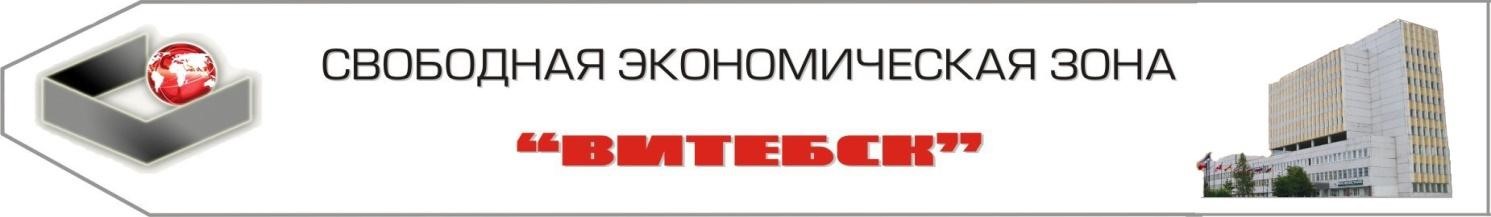 ХАРАКТЕРИСТИКА ПОМЕЩЕНИЯ п\п  Наименование показателей Объект 1 2 3 1.   Название здания (помещения) Производственный корпус 2-хэтажный (типография).2. 	 Целевое назначение  Здание неустановленного назначения.3. 	 Строительный объем м3 12923,96м34. 	 Встроенное, пристроенное или отдельно стоящее Отдельно стоящее5. 	 Общая площадь м2 1890,18м26. 	 Неиспользуемая  площадь м2 1890,18м2Техническая характеристика: 7. 	 Этажность 2 этажа.8. 	 Материал стен Кирпичные.9. 	 Материал кровли Жесть.10.  Материал пола Цемент, плитка, доски.11.  Высота потолка  м  5м12.  Освещение (искусств. естественное) Совмещённое.13.  Наличие коммуникаций   в т.ч.   система отопления  Чугунные радиаторы.14.  Электроснабжение Скрытая проводка.15.  Наличие канализации Центральная, чугунные трубы.16.  водоснабжение холодной водой Центральное, стальные трубы.17.  Водоснабжение горячей водой Нет.18.  Наличие системы снабжения газом Нет.19.  Система  вентиляции Естественная.20.  Наличие подъездных путей ( ж\д) Нет.21.  Возможность выделения в самостоятельный комплекс Есть.Тарифы 22.  Арендная плата/  rent под офис, склад – 0.3 БАВ (36000руб); под услуги, производство 0,12БАВ (14400 руб.)23.  электроэнергия для производства КВт  1580,2 руб.24.  электроэнергия для отопления и подогрева КВт  5022,5руб.25.  теплоэнергия (Гкал)  -26.  вода питьевая (м3)  1339 руб.27.  канализационные стоки (м3)  8501руб.28.  природный газ ()  	342 у.е.	 29.   Контактная информацияАдминистрация СЭЗ "ВИТЕБСК"  Республика Беларусь, . Витебск, ул. 1-я Журжевская 4, тел/факс: +375 212 653045 